МБОУ «Макеевская средняя общеобразовательная школа»Яньковский филиалВнеклассное мероприятие по математике.5–9 классы Игра "Кто хочет стать отличником?"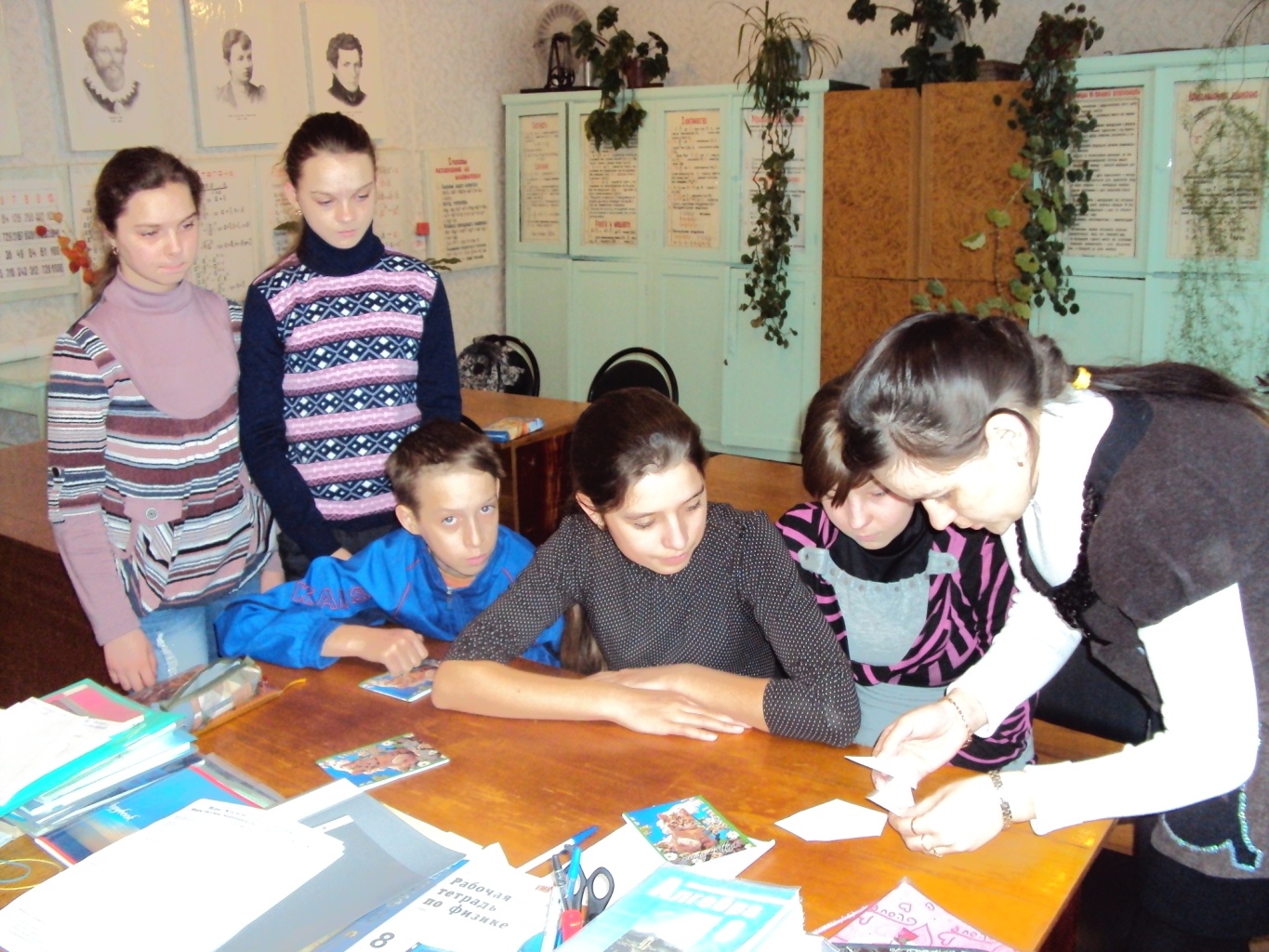 Подготовила:Суханова Галина МихайловнаИгра "Кто хочет стать отличником?" Внеклассное мероприятие по математике.5–9 классы Цель игры: Развитие кругозора учащихся, повышение уровня математической культуры, воспитания внимания, развитие сообразительности, находчивости, тренировка памяти.  формирование и развитие познавательной активности школьников;   совершенствование знаний, умений и навыков по математике;   развитие внимания, памяти, абстрактного мышления;   воспитание интереса к математике через нестандартные и занимательные задания.В игре участвуют  2 команды Вступительное слово ведущего.Тем, кто учит математику,Тем, кто учит математике,Тем, кто любит математикуНеделя математики посвящается!Девизом нашей игры возьмем вольную интерпретацию русской поговорки: “Плох тот ученик, который не хочет стать отличником?”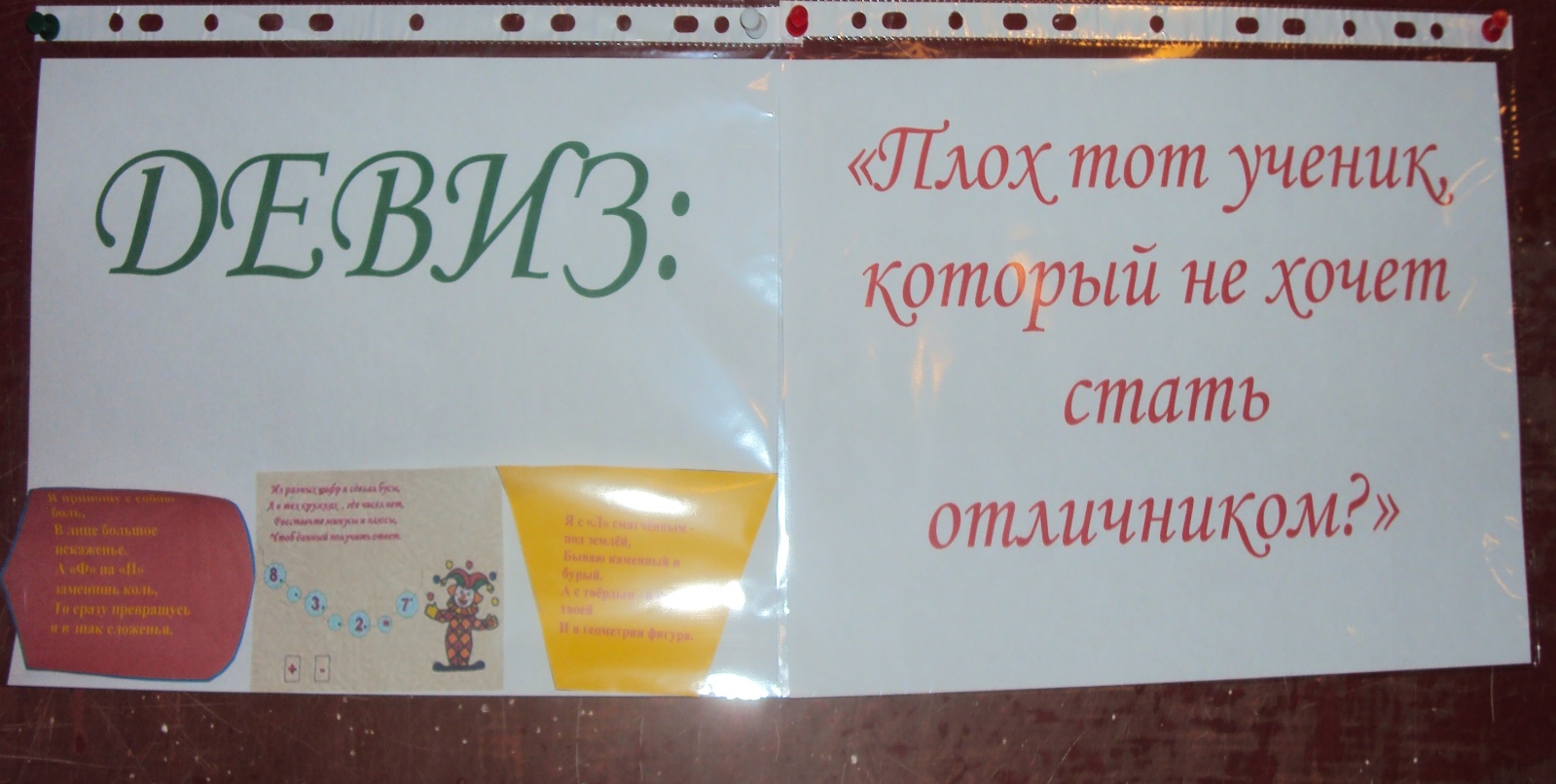  Вопросы 1команде: Наименьшее, натуральное число. (1)Как найти неизвестный делитель?Чему равна одна четвёртая часть часа? (15мин.)Шла старуха в Москву, а на встречу ей три старика. Сколько человек шло в Москву? (1старуха).Может ли при делении получиться ноль? (Да)Сколько раз в году встаёт солнце? (365) Как называется верхняя часть дроби? (Числитель)У прямоугольника отрезали один угол. Сколько углов осталось? (5)Петух весит на одной ноге 4кг. Сколько весит петух на двух ногах? (4кг.)Прибор для измерения углов? (Транспортир)Как называется сотая часть числа? (Процент)Как называется результат сложения? (Сумма)Может ли быть в треугольнике два тупых угла? (Нет)Чему равна сумма смежных углов? (180)Почему в поезде стоп-кран красного цвета, а в самолёте синего? (В самолете нет стоп-крана)Вопросы 2 команде: Назовите формулу площади прямоугольника со сторонами а и в.Как найти неизвестное делимое?Может ли при умножении получиться ноль (Да)Как называется результат вычитания? (Разность)Бежала тройка лошадей. Каждая пробежала 5км. Сколько км проехал ямщик? (5км.)Чему равен 1пуд? (16 кг)Назовите самое маленькое двузначное число. (10)Как называется нижняя часть числа? (Знаменатель)На дереве сидело 6 птиц. Охотник выстрелил и сбил одну птицу. Сколько птиц осталось на дереве? (Ни одной)Найдите четверть от ста. (25)Назовите прибор для построения окружности? (Циркуль)Чему равна сумма углов тупоугольного треугольника? (180)Сколько лет спал Илья Муромец? (33)На двух руках 10 пальцев. Сколько пальцев на 10 руках? (50)Третий месяц летних каникул? (Август) 2 ТУР:«Математика есть такая наука, которая показывает, как из знаемых количеств находить другие, нам ещё не известные»,-  сказал математик Аничков Д.С.Сейчас вам предстоит из известного слова ПЛАНИМЕТРИЯ
 Составить новые слова.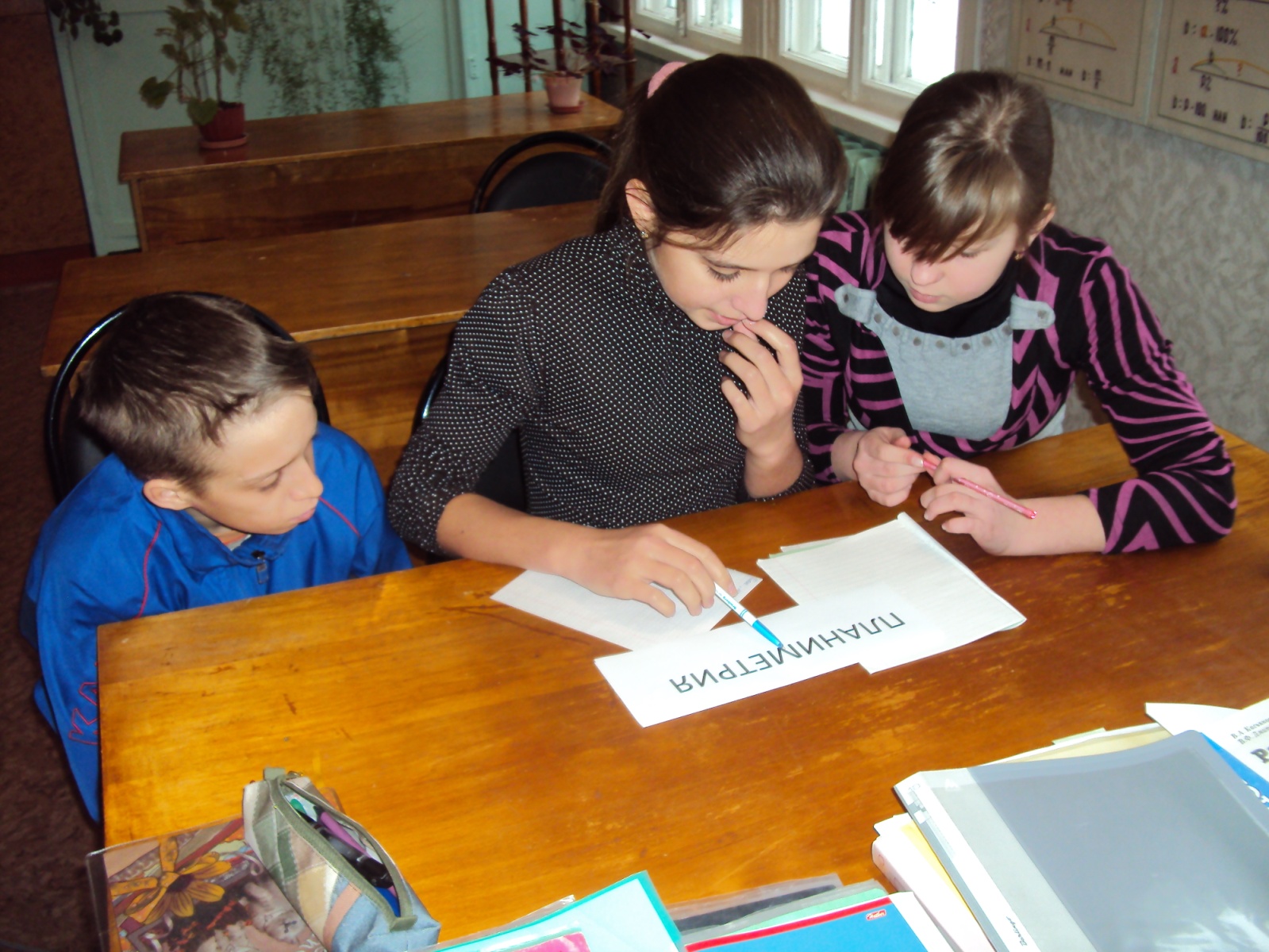 3. Замени звёздочки цифрами        *  2  1					2  2  1         6  3  *					6  3  4        8  *  5					8  5  5     	 *  4  0					  9 4 0          2  *  *					  2 0 2         7  3  8					  7 3 8      1  *  3  *  7					1 4 3 2 7           8 9  5  *					   8 9 5 2          5 *  7  5					   5 3 7 5      	 2  *  5					  2 7 5          1  1  *					  1 1 8         3  9  3					  3 9 34. Тренировка памяти(По одному человеку от команды, фигуры заранее изображены на доске.)Задание. Посмотреть на фигуры 5 сек, затем воспроизвести на доске или бумаге.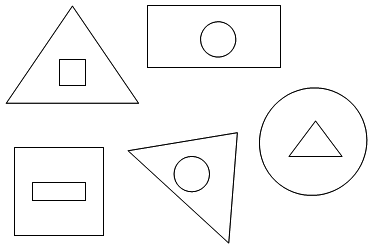 5.Сколько треугольников (или квадратов) изображено на рисунке: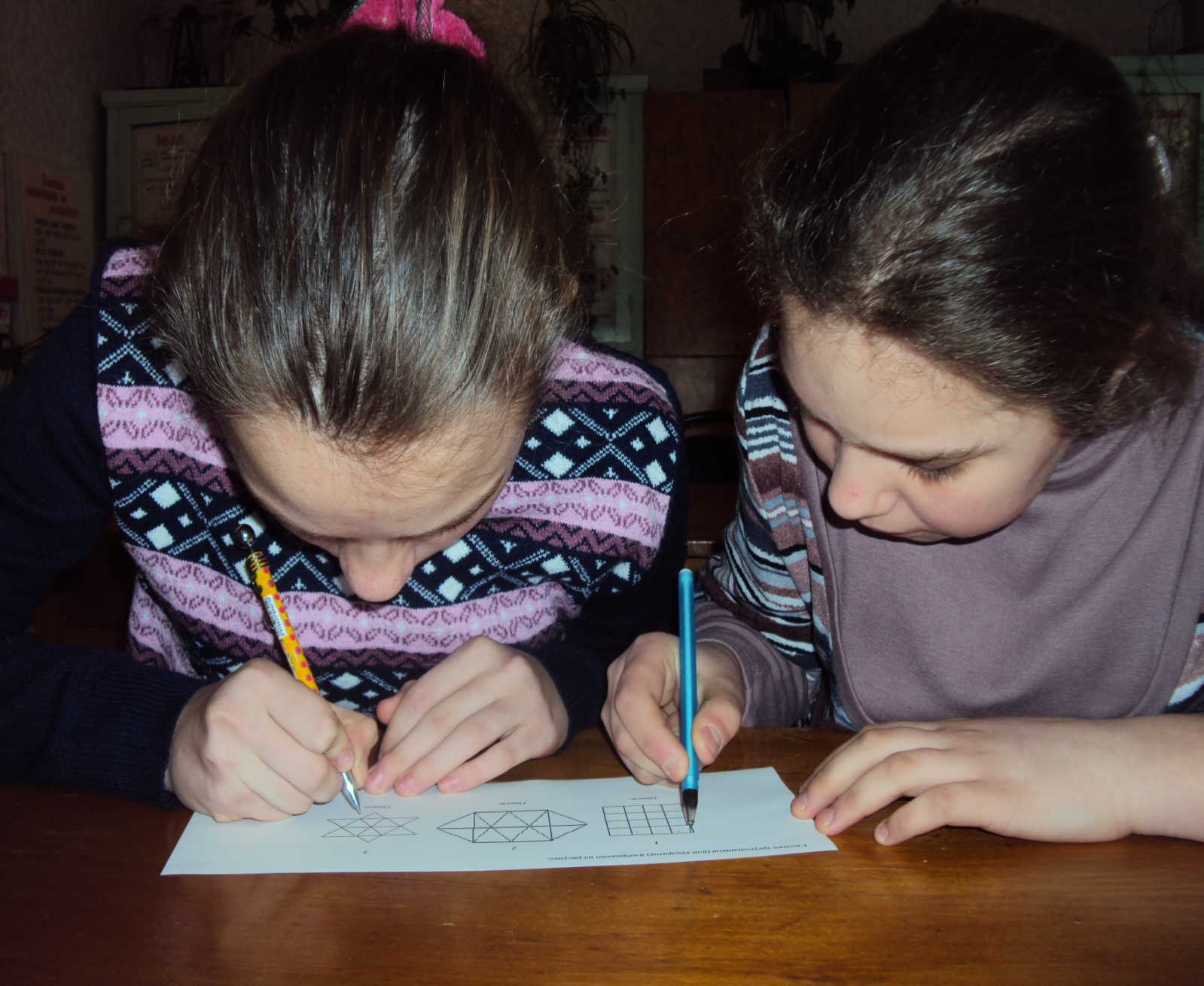 6   РЕБУСЫФиниш  гонок. Пока жюри выставляет итоговые оценки, у меня для вас есть пожелание. Вы помогаете, заканчивая фразу.Все вы должны,  ребята, знать,Как мы любим цифру …(пять).О чудесной цифре …Можно многое сказать.В воскресенье и в субботуМама стала отдыхать,И рабочих дней в неделеОстаётся только ….Тем, кто к звёздам в высь стремится, Космонавтом хочет стать,Надо в школе не лениться,Знать любой предмет на  …. Награждение победителей.1 команда2 команда3 команда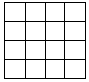 Ответ: 30.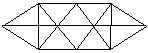 Ответ: 28.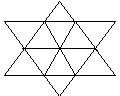 Ответ: 20.